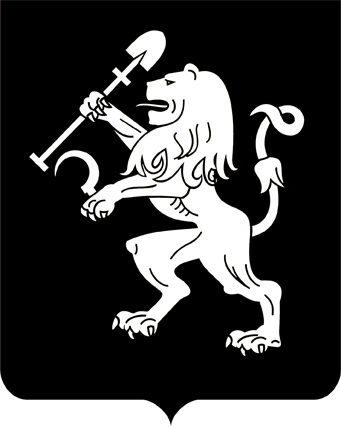 АДМИНИСТРАЦИЯ ГОРОДА КРАСНОЯРСКАПОСТАНОВЛЕНИЕО предупреждении угрозы возникновения чрезвычайной ситуациив жилом доме № 8 по ул. МичуринаВ целях предупреждения угрозы возникновения чрезвычайной         ситуации, вызванной аварийным состоянием фасада жилого дома № 8 по ул. Мичурина, в соответствии с Федеральным законом от 21.12.1994 № 68-ФЗ «О защите населения и территорий от чрезвычайных ситуаций природного и техногенного характера», постановлением Правительства Российской Федерации от 30.12.2003 № 794 «О единой государственной системе предупреждения и ликвидации чрезвычайных ситуаций»,              протоколом комиссии по предупреждению и ликвидации чрезвычайных ситуаций и обеспечению пожарной безопасности города Красноярска        от 08.07.2022 № 17/22, руководствуясь ст. 41, 58, 59 Устава города Красноярска,ПОСТАНОВЛЯЮ: 1. Признать ситуацию, сложившуюся в жилом доме № 8               по ул. Мичурина, представляющей угрозу возникновения чрезвычайной ситуации муниципального характера. Перевести органы управления            и силы городского звена территориальной подсистемы РСЧС Крас-ноярского края в режим функционирования «Повышенная готовность».Чрезвычайная ситуация муниципального характера может возникнуть в границах жилого дома № 8 по ул. Мичурина.2. Администрации Ленинского района в городе Красноярске              проинформировать жителей дома № 8 по ул. Мичурина о проведении            в доме противоаварийных работ. 3. Департаменту городского хозяйства администрации города           организовать проведение противоаварийных работ и иных мероприятий, связанных с предупреждением угрозы возникновения чрезвычайной ситуации в жилом доме № 8 по ул. Мичурина.4. Настоящее постановление опубликовать в газете «Городские новости» и разместить на официальном сайте администрации города.5. Контроль за исполнением настоящего постановления возложить на первого заместителя Главы города Логинова В.А.Исполняющий обязанностиГлавы города                                                                              В.А. Логинов12.07.2022№ 619